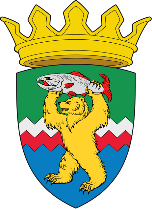 РОССИЙСКАЯ ФЕДЕРАЦИЯКАМЧАТСКИЙ КРАЙЕЛИЗОВСКИЙ МУНИЦИПАЛЬНЫЙ РАЙОНДУМА ЕЛИЗОВСКОГО МУНИЦИПАЛЬНОГО РАЙОНАРЕШЕНИЕ1 ноября 2022 № 1772	г. Елизово125 сессияРассмотрев предложение Администрации Елизовского муниципального района о согласовании безвозмездной передачи муниципального имущества Елизовского муниципального района в государственную собственность Камчатского края, руководствуясь Гражданским кодексом Российской Федерации, Федеральным законом от 08.11.2007 № 257-ФЗ «Об автомобильных дорогах и о дорожной деятельности в Российской Федерации и о внесении изменений в отдельные законодательные акты Российской Федерации», Постановлением Правительства Камчатского края от 09.10.2009 № 373-П «Об утверждении критериев отнесения автомобильных дорог общего пользования к автомобильным дорогам общего пользования регионального или межмуниципального значения Камчатского края и об утверждении перечня автомобильных дорог общего пользования регионального или межмуниципального  значения Камчатского края», Уставом Елизовского муниципального района, Положением о порядке управления и распоряжения муниципальным имуществом в Елизовском муниципальном районе,Дума Елизовского муниципального районаРЕШИЛА:Передать безвозмездно в собственность Камчатского края муниципальное имущество Елизовского муниципального района – сооружение автомобильная дорога, протяженность 307 м, кадастровый номер 41:05:0101102:508, адрес (местоположение): Российская Федерация, Камчатский край, Елизовский район.   Председатель Думы Елизовскогомуниципального района					                         А.Ю. ЛипатовО безвозмездной передаче муниципального имущества Елизовского муниципального района в собственность Камчатского края